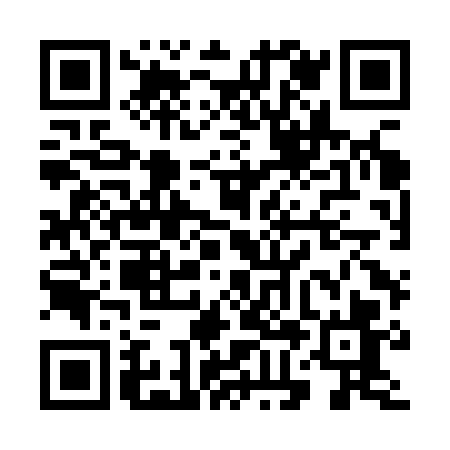 Prayer times for Agios Myronas, GreeceMon 1 Apr 2024 - Tue 30 Apr 2024High Latitude Method: Angle Based RulePrayer Calculation Method: Muslim World LeagueAsar Calculation Method: HanafiPrayer times provided by https://www.salahtimes.comDateDayFajrSunriseDhuhrAsrMaghribIsha1Mon5:407:061:245:537:429:032Tue5:387:051:235:547:429:043Wed5:377:031:235:547:439:054Thu5:357:021:235:557:449:065Fri5:347:011:225:557:459:076Sat5:326:591:225:567:469:087Sun5:306:581:225:567:469:098Mon5:296:571:225:577:479:109Tue5:276:551:215:577:489:1110Wed5:266:541:215:587:499:1211Thu5:246:531:215:587:509:1312Fri5:236:511:215:597:509:1413Sat5:216:501:205:597:519:1514Sun5:196:491:206:007:529:1615Mon5:186:471:206:007:539:1716Tue5:166:461:206:007:549:1817Wed5:156:451:196:017:559:1918Thu5:136:431:196:017:559:2019Fri5:126:421:196:027:569:2120Sat5:106:411:196:027:579:2221Sun5:096:401:196:037:589:2322Mon5:076:391:186:037:599:2523Tue5:066:371:186:037:599:2624Wed5:046:361:186:048:009:2725Thu5:036:351:186:048:019:2826Fri5:016:341:186:058:029:2927Sat5:006:331:176:058:039:3028Sun4:586:321:176:058:049:3129Mon4:576:311:176:068:049:3230Tue4:556:291:176:068:059:33